Preek werk en geloof voor de groeigroepen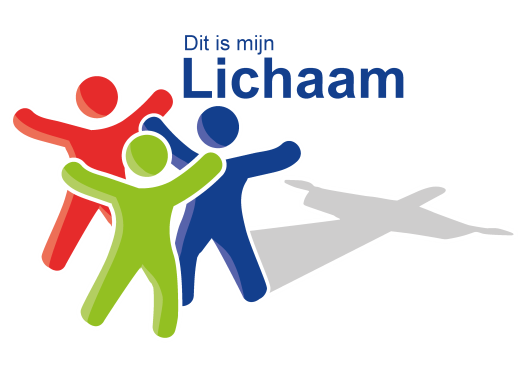 17 november 2019Reinier DropPraten over je werk op je geloof. Dat gaan we nu doen.In de voorbereidingsgroep hadden we het over werk en geloof. De tendens was je werk vooral te zien als iets dat nu eenmaal moest gebeuren. Heeft het werk dat je doet dan niks met God te maken? Als je levensverzekeringen afsluit, als je chocolade maakt, staat dat dan los van God? Doe je dat alleen omdat mensen dat willen kopen en jij geld nodig hebt?Ik realiseerde me in de voorbereiding ook. Ik praat daar helemaal niet zoveel met jullie over. Ik sta er voor open om uitgenodigd te worden op je werk. Het doel zou zijn om te zien wat je werk is en met je te spreken over hoe jij de verbinding legt tussen je geloof, je christen-zijn en je werk. Mijn zal het o.a. helpen om de mensen waarvoor ik elke week de relevantie van het evangelie wil laten zien, nog beter te leren kennen.Werk als orde in de chaos creëren.Ik wil jullie meenemen naar het begin. In het begin schiep God de hemel en de aarde. De aarde was woest en doods, duisternis lag over de oervloed. Chaos, onleven. (Gn 1:1)Als God schept, op de manier waarop het in Genesis 1 staat beschreven, schept God orde in de chaos. Hij stelt grenzen aan alles. Licht gescheiden van de duisternis. Dag gescheiden van de nacht. Water naar één plaats - Droog land. Lichten die orde aanbrengen in de tijd. Naast Dag/nacht ook seizoenen. God maakt en stelt grenzen en schept orde, Hij creëert. Zoals Genesis 1 het beschrijft wordt de mens op de zesde dag geschapen naar Gods evenbeeld. En zij krijgen een opdracht. Zij moet heerschappij voeren over vissen, vogels en landdieren. De mens krijgt een zegen en een opdracht mee: Wees vruchtbaar, bevolk de aarde, breng die onder je gezag. Heers over de vissen, vogels en landdieren. God schiep de mens dus met een taak, met werk. Breng de aarde onder je gezag, heers. Macht en verantwoordelijkheid om te heersen. (N.B. Heersen is dienen, heeft Jezus geleerd.) Genesis 2:15  “God, de HEER, bracht de mens dus in de tuin van Eden, om die te bewerken en erover te waken.”Werk is goed en hoort bij Gods goede scheppingGod schiep de mens. En één van de eerste dingen die over de mens staat is dat hij moet werken. Zeg eens eerlijk. Ooit wel eens zo bezien? Hoe stel jij je het paradijs voor?Blauwe zee, wit strand, strandstoel, wit biertje, parasolletje. Dat lijkt meer op de sabbat. Conclusie: Werk voor de mens hoort bij Gods bedoeling met zijn schepping. Werk kwam niet pas ‘na de zondeval’. En het zou best kunnen dat jij met tegenzin naar je werk gaat, dat het helemaal niet bij je past momenteel, dat je afvraagt wat de zin is van wat je doet, geen voldoening eruit haalt, of dat je je werk niet met passie doet. (Arme jij trouwens, als je denkt dat alles met passie moet.) En het is zo dat in onze cultuur veel mensen achter een computer werken, op een dag 100 emails versturen, mensen aansturen, Management aansturen die ander management aanstuurt. En excelsheets invullen en afvragen wat ze vandaag nou precies eigenlijk gedaan hebben. Los van al dat. Werk hoort bij de mens, werk hoort bij bij het leven en de wereld zoals door God gemaakt. Het hoort bij de opdracht van de mens tot leven.Zelfs: Werk is dus een levensdoel. Een doel in het leven gegeven door je maker. Werk.Je kent vast de slogan. Ik leef niet om te werken, maar ik werk om te leven. Ik heb hem zelf twee weken geleden nog gebruikt in de vertaling van de tien geboden.Die klopt dus niet, letterlijk genomen. Natuurlijk is de eigenlijke betekenis wel goed. Raak niet in de ban van je werk, wees geen slaaf, werk mag niet je god worden waar je bijvoorbeeld je gezin voor offert. Mensen voelen het wanneer ze arbeidsongeschikt zijn, of werkeloos. Je mist een deel van je leven waar je als mens vervulling in vindt. Zoals vaker gebeurt als je goede dingen uit Gods schepping mist in je leven, vanwege de gebrokenheid. Dat is lijden.Aandacht geven aan wat je wilt dat groeit en zien dat het goed isToch mooi om even bij stil te staan. De mens is gemaakt, niet om God als slaafje te dienen en te verzorgen. Niet om offers te brengen zodat God kan eten. Of om God blij te maken met goed gedrag. Niet omdat God iets mist waar wij in kunnen voorzienn. De mens is gemaakt, de mensen zijn gemaakt, samen zijn ze Gods beeld, om namens God orde in de chaos te creëren, te werken en onderhouden. Omdat God het goede wil. De mens is gemaakt om te werken om ook te kunnen zeggen. Dit is goed. Werken mag je in die zin ook zien als aandacht geven aan iets zodat het groeit. Wij hebben het gezegde 'wat je aandacht geeft dat groeit', dat is een mooi en waar gezegde. Wat je geen aandacht geeft heeft de neiging uiteen te vallen in chaos. Als je geen goede aandacht aan je kinderen geeft, worden ze chaos. Als je je tuin geen aandacht geeft in de vorm van onderhoud, wordt het chaos. Als je je huishouden, een kerk, als bestuurder je land, niet de juiste aandacht geeft, valt het uiteen in chaos. Dat is een natuurlijke wet in de wereld. Dat alles is werk. Of je er nu betaald voor krijgt of niet. En eigenlijk is het wel mooi om zo naar werk te kijken. In lijn met God orde in de chaos creëren. Namens hem en zoals hij. En dat is leven gevend, stimulerend, dienend en niet grijpend, het mooie tot bloei laten komen, het waardevolle stimuleren. Aandacht schenkend aan alles wat waar is, lieflijk, edel, rechtvaardig en zuiver, kortom, aan alles wat lof verdiend en deugdzaam is (vgl. Fil 4:8). We hebben steeds en iedere dag de keuze.Kun je jouw werk in dit (bovenstaande) licht zien? Juf in de klas geeft aandacht aan kinderen, die leren en groeien.De tandarts geeft aandacht aan mijn gebit zodat het niet uiteenvalt in chaos.Als je van een stuk hout een tafel maakt, dan ben je bezig in de lijn van God om uit chaos (ruw hout) orde (tafel) te scheppen. Het hoeft niet elke tafel weer een religieuze ervaring te zijn. Maar dat mag wel. De voldoening mag gelinkt worden aan en God zag dat het goed was.Een verzekeringsagent?Ook het werk van anderen kun je in dat licht zien, gelovig of niet. Ik kan erg genieten van muziek. Goed werk gemaakt door mensen, gelovig of niet.Als je me nu mee kan maken. Het is dan wel mooi als er momenten zijn op je werk dat je iets goeds neerzet. En dat je over je werk kan zeggen en zien dat het goed is. Goed omdat het in lijn is met God schepping. Hoeft allemaal niet geestelijk te zijn. Wat is er geestelijk aan een mus? Toch heeft God hem gemaakt. En dat mag je voldoening geven. Werk geeft je doel in je leven. Ja, maarAls ik tot nu toe naar dit verhaal luister met jullie en mijn oren. Hoor ik ook een ja, maar. Is al het werk dan goed?Is er dan niet ook werk dat tegen Gods wil in gaat. - Stel je werkt bij een reclamebureau waarbij je werk is om verlangens bij mensen op te wekken naar meer consumeren en mensen het gevoel te geven dat zij nu echt iets missen in het leven. Dat als zij dit product kopen dat zij vervulling vinden in hun leven en dan pas echt gelukkig worden. Is dat werk naar Gods bedoeling?Als je je geld verdient in de tabaksindustrie en meedenkt met trucjes waarmee je mensen verslaafd kan houden en kan blijven verkopen.Wat als je werk vol stress zit, presteren, een werkwijze in de zorg waarbij je geen aandacht voor de mens meer hebt en alles draait om efficiency.Onderbetaald voor je keiharde werk.Mensen raken soms burn-out door werk.Wat als ik in een sector werk waaruit blijkt dat die slecht voor het klimaat is.Wat als de verhoudingen op de werkvloer niet zuiver zijn. Wat als je merkt dat je leverancier of je klant, of je partner je grof bedondert. Ik ken de voorbeelden.Hoe zit het met mensen die van werk dé zin van hun leven maken.Deze opsomming is echt oneindig lang te maken. VloekOok dat is onderdeel van het verhaal dat de bijbel zijn lezers meegeeft over hoe en waarom de wereld is zoals die is. Er ligt een vloek over alles in deze wereld, ook over wat goed is. En de zonde werkt in alles door, ook in werk. We noemen het ook wel gebrokenheid, maar dat klinkt nog mild. Het gaat heel erg diep en heel ver en werkt overal in door, in alles dat goed geschapen is. Het is iets wat vraagt en schreeuwt om verlossing.Dus we ervaren veel in het leven als gebroken, aangetast, dingen die in essentie goed zijn. Zo ook werk.Genesis 3:16-19 De dorens en distels in de akker, zoals Genesis 3 het beeldend zegt. Zwoegen zul je om ervan te eten.Jezus als verlosser, kracht en voorbeeld voor nuOok voor werk is het goede nieuws de verlossing in Jezus Christus. Jezus kwam om ook dat onderdeel van de wereld waar de vloek over ligt te verlossen. Dat zal gebeuren is de belofte. De vloek die nu op de wereld ligt zal afgenomen worden. Ook werk zal verlost worden. Jezus kwam om heel de wereld te verlossen. Tot die tijd is een gelovige werkende iemand die werkt en gelooft. Een gelovige is iemand die werkt en zichzelf vrij actief afvraagt: als Jezus in mijn schoenen stond met het karakter dat mij is gegeven. Hoe zou hij dan dit werk doen? Hoe zou hij met zijn zakenpartners omgaan als hij in mijn schoenen stond? Dat zul je enkel leren als je dagelijks in verbinding met Jezus leeft en werkt. De drie geïnterviewden hebben er voorbeelden van gegeven. En goed om er samen over te spreken.Je mag wel werken met het gevoel over werk. Mijn werk doet er toe voor God. Ik run een chocoladewinkel, zorg eerlijk voor mijn personeel, maak chocolade, hoop dat klanten een leuke ervaring in mijn winkel hebben. Ik hoop dat ze wat kopen. Maar ook gewoon de creatie van cholocade. Iets moois maken. Dat doet ertoe voor God.Als je kleding ontwerpt. Wie was ook alweer de eerste kleding ontwerper? ;) Dan geef je vorm aan deze wereld. Je bouwt mee aan deze wereld die in essentie goed is. Goed werk.Als jij electriciteitskabels door de straten legt. Of nog belangrijker wifi-kabels door de wijk. Dan bouw je mee aan de cultuur. Je bouwt mee aan het leven of mogelijk maken van leven. Jouw plek in het vormgeven van de tuin, ook al is die tuin inmiddels een stad geworden.Het doet ertoe voor God. Doe je werk goed, hopelijk heb je momenten dat je kunt zeggen “En ik zie dat het goed is wat ik gedaan heb”. Gaaf die momenten van voldoening. Het gevoel als je een mooie deal sluit of een belangrijke klant binnenhaalt. Zien dat het goed is waar je hard voor gewerkt hebt. Geniet ervan.Werk met God, studeer met God. Doe alles tot eer van God. Dus ook je werk.Vraag of God je werk wilt zegenen.Vraag God om wijsheid voor je werk.Vraag om volharding, wijsheid als het werk je bij de handen afbreekt. Natuurlijk heeft het gelovig zijn invloed op hoe je met collega's, klanten en anderen omgaat.Doe je werk goed, ook als niemand kijkt.(integriteit) Doe je werk, alsof je het voor de Heer doet. (Kol 3:23-24, Efe 6:7-8)